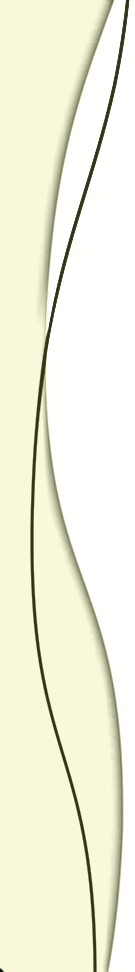 		CompétencesAccueillir physiquement et  par téléphone des clients et des patientsGérer les dossiers médicaux des patients, gérer les dossiers des salariés et des clients, classer	Prendre les rendez-vous médicaux, élaborer les plannings des clientsEffectuer les encaissements, les réservations des clientsGérer les appels téléphoniques (5 lignes) et en assurer le filtrage et les transmissionsSaisir les courriers administratifs, les comptes-rendus médicaux sous WordSaisir des tableaux sous Excel 		FormationFormation Secrétaire Assistante Médico-Sociale titre de Niveau IV / IFMS La Roche Sur Yon  reconnu par le ministère du Travail comprenant 2 activités types : Assurer les travaux courants de secrétariat et assister une équipeAssurer le traitement administratif dans un service médical ou social		1996-1997 	Formation Secrétaire Médicale par correspondance / Cours Bellevue Nantes		Expériences professionnelles	2017-2018	Secrétaire médico-sociale/stage de 4 semaines ADMR Challans 			Secrétaire médico-sociale/stage de 5 semaines Hôpital de Machecoul 					service médecine (utilisation du logiciel « Pastel » et « Crossway ») et service des con			consultations externes (radiologie, angiologie).		2012-2017	Agent de planification-Employée garderie / Thalasso Saint Jean de Monts		1990-2012	Secrétaire polyvalente / Thalasso Saint Jean de Monts 		1990-1991	Agent administratif / La Croix Rouge Française Saint Jean de Monts		1986-1989	Période consacrée à l’éducation des enfants		1985-1986	Employée ostréicole / Mr FERRAND L’Époids		1983	A.S.H. auxiliaire / Centre Hospitalier Challans		1981-1982	Employée de collectivité / L’Épiardière Mormaison		Diplômes 	2009	CAP Petite Enfance	1981	CAP-BEP sténodactylographe correspondancière